upcoming events January 2013: Upcoming Climate and Energy Webcasts for State and Local GovernmentsThese seven upcoming webcasts are being offered by the U.S. Environmental Protection Agency (EPA) and others. All webcasts are offered free of charge, but space may be limited. EPA WebcastsJanuary 17, 1:00-2:15 PM (EST) Green Revolving Funds: Recent Trends and Notes from the FieldJanuary 23, 1:00-2:00 PM (EST) - Climate Ready Water Utilities 101ENERGY STAR WebcastsJanuary 15, 2:00-3:00 PM (EST) – Basics of Benchmarking in Portfolio ManagerDOE WebcastsJanuary 7, 1:00-2:00 PM (EST) – GREET Fleet Footprint CalculatorJanuary 15, 1:00-2:15 PM (EST) - Developing PV Projects with RFPs and PPAsNACo WebcastsJanuary 10, 2:00-3:15 PM (EST) – Realizing Cost and Energy-Saving Opportunities in County FacilitiesThe Resource Innovation Group WebcastsJanuary 23, 1:00-2:00 PM (EST) – Community Shared Solar Project Development ToolEPA WebcastsJanuary 17, 1:00-2:15 PM (EST) – Green Revolving Funds: Recent Trends and Notes from the FieldFacing steep budget cuts and rising energy costs, many colleges and universities are grappling with how to finance urgently needed energy efficiency upgrades on campus when operating and capital funds are scarce. Sponsored by EPA’s Green Power Partnership, this webinar will explore innovative approaches, such as using return-oriented green revolving funds (GRFs)—a financing mechanism that colleges, universities, and nonprofits have increasingly adopted as a means to fund sustainability initiatives inside their buildings and operations. These initiatives reduce energy and resource use, resulting in significant financial and environmental benefits. While GRFs are increasing on college and university campuses across the country, the concept can also be adapted for other public- and private-sector organizations. This webinar will examine the key findings and trends of the second annual Greening the Bottom Line report, based on data from 79 active GRFs at 76 institutions and published in partnership with the Green Power Partnership and more than a dozen other organizations. The webinar will also feature presentations on successful GRFs at Middlebury College and the University of Pennsylvania.Webcast registrationJanuary 23, 1:00-2:00 PM (EST) - Climate Ready Water Utilities 101This webinar is an introduction to EPA’s Climate Ready Water Utilities initiative and climate change adaptation planning. Learn about the history of the initiative and the tools and resources available to the water sector, including an adaptation guide, an extreme events workshop planner, and comprehensive risk assessment software.Webcast registrationENERGY STAR WebcastsENERGY STAR offers free online training to help you improve the energy performance of your organization. To register for any of these trainings or to see other upcoming ENERGY STAR trainings, visit the ENERGY STAR Trainings page. January 15, 2:00-3:00 PM (EST) – Basics of Benchmarking in Portfolio ManagerLearn the basics of benchmarking using Portfolio Manager, EPA’s ENERGY STAR measurement and tracking tool. Portfolio Manager enables you to track the progress of energy and water efficiency efforts and compare the energy use of your buildings with that of similar buildings nationwide.

Regardless of whether you are looking to benchmark a K-12 school, fire station, courthouse, retail store, supermarket, or office, this session will show you how easy it is to get started by providing an introduction to ENERGY STAR and walking you through setting up a building in Portfolio Manager. You will learn how to use Portfolio Manager to establish energy and water use baselines, track energy and water use and greenhouse gas emission reductions over time, and assess your building's energy performance. Webcast registrationDOE WebcastsJanuary 7, 1:00-2:00 PM (EST) – GREET Fleet Footprint CalculatorSponsored by the Clean Cities program, this webinar will discuss recent updates to the GREET Fleet Footprint Calculator, including an introduction to life-cycle analysis, an overview of the tool and new features, and a demonstration of how to use it.Webcast registrationJanuary 15, 1:00-2:15 PM (EST) - Developing Photovoltaic Projects with RFPs and PPAsIn this webinar, sponsored by DOE’s Office of Energy Efficiency and Renewable Energy, the cities of Tucson, Arizona, and Minneapolis, Minnesota, will discuss their experiences, including the pros and cons, of using requests for proposals and power purchase agreements to develop photovoltaic projects.Webcast registrationNational Association of County Officials (NACo) WebcastsJanuary 10, 2:00-3:15 PM (EST) – Realizing Cost and Energy-Saving Opportunities in County FacilitiesResearch conducted by NACo and its partners shows that many counties have not taken advantage of easy cost savings from energy efficiency initiatives. Find out how NACo’s new County Building Database will help counties set investment priorities, identify underperforming buildings, and verify efficiency improvements. Join the webinar to learn how savvy county leaders are thinking about energy management and consider where the opportunities for savings are for your county.Webcast registrationThe Resource Innovation Group WebcastsJanuary 23, 1:00-2:00 PM (EST) –Community Shared Solar Project Development Tool
Community-shared solar energy holds great potential for increasing investment in solar power by customers that cannot host a system onsite. So-called “solar gardens” allow for participation in collectively owned system and provide payments for the electricity generated by the system. But creating a community-shared solar program requires specialized business, legal, and technical expertise that can present formidable barriers for implementation.

The University of Oregon’s updated and expanded Community Solar Tool is a web-based decision support tool designed to help community groups, businesses, nonprofits, government and utilities in Oregon and elsewhere select the best business model and design for constructing and operating a community solar system. In this webcast, join project lead Sarah Mazze from The Resource Innovation Group to walk through the Community Solar Tool and to learn more about its applicability in Oregon, Washington, Idaho, Montana, and nationwide. This webcast is made possible with support from the Bonneville Environmental Foundation and the Carolyn Foundation.Webcast registration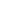 